VRATNÝ FORMULÁŘMojí snahou je nabídnout Vám co nejlepší zážitek z nakupování, včetně rychlého a bezpečného vrácení zboží. Pokud nejste z nějakého důvodu spokojeni, máte možnost zboží vrátit, a to do 14 dnů po obdržení objednávky. U oděvu, který byl již viditelně používán, poškozen či znečištěn (špínou, zápachem…) nevzniká nárok na vrácení. Vrácené zboží musí být nepoužité (nenošené)  a  s originálními visačkami.Zboží zašlete v původním obalu, pečlivě zabalené. Přiložte tento list. Zásilku pošlete pojištěnou (ve vlastním zájmu). Neposílejte ji doporučeně nebo na dobírku, balíky na dobírku nebudou převzaty. Vrácení peněz proběhne dle Vámi níže zvoleného způsobu, v zákonné lhůtě do 30 dnů.  Datum………………………………   Podpis………………………………………………...----------------------------------------------------------------------------------------------------------------------------------------Adresa pro zaslání: 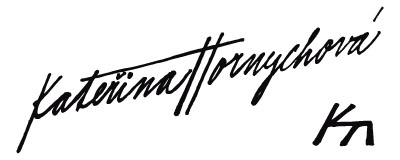 Kateřina Hornychová Baliharová, Doubravice 177, 544 51 DoubraviceČíslo fakturyČíslo fakturyČíslo fakturyVRATKA ZBOŽÍVRATKA ZBOŽÍVRATKA ZBOŽÍVRATKA ZBOŽÍVRATKA ZBOŽÍkód výrobkukód výrobkukód výrobkukód výrobkucena v Kč1.2.3.4.5.6.Jméno a příjmeníJméno a příjmeníAdresa poštovníAdresa poštovníAdresa poštovníAdresa poštovníAdresa e-mailováAdresa e-mailováTelefonní čísloTelefonní čísloZpůsob vrácení peněz (zaškrtněte nebo napište č. účtu)Způsob vrácení peněz (zaškrtněte nebo napište č. účtu)Způsob vrácení peněz (zaškrtněte nebo napište č. účtu)Způsob vrácení peněz (zaškrtněte nebo napište č. účtu)Převodem na účet číslo:Převodem na účet číslo:Převodem na účet číslo:Způsob vrácení peněz (zaškrtněte nebo napište č. účtu)Způsob vrácení peněz (zaškrtněte nebo napište č. účtu)